REQUERIMENTO Nº 444/2015Requer Voto de Pesar pelo falecimento da SRA. MARIA CONCEIÇÃO DE OLIVEIRA LINO MACHADO, ocorrido recentemente. Senhor Presidente, Nos termos do Art. 102, Inciso IV, do Regimento Interno desta Casa de Leis, requeiro a Vossa Excelência que se digne a registrar nos anais desta Casa de Leis voto de profundo pesar pelo falecimento da Sra. Maria Conceição de Oliveira Lino Machado, ocorrido no último dia 31 de março. Requeiro, ainda, que desta manifestação seja dada ciência aos seus familiares, encaminhando cópia do presente à Rua João Lino, 177, Centro, nesta cidade.Justificativa:A Sra. Maria Conceição de Oliveira Lino Machado tinha 73 anos de idade e era viúva de Adhemar Octaviano Machado e deixou os filhos Silvia e Ricardo.Benquista por todos os familiares e amigos, seu passamento causou grande consternação e saudades; todavia, sua memória há de ser cultuada por todos que em vida a amaram.Que Deus esteja presente nesse momento de separação e dor, para lhes dar força e consolo.É, pois, este o Voto, através da Câmara de Vereadores, em homenagem póstuma e em sinal de solidariedade.                    Plenário “Dr. Tancredo Neves”, em 1 de abril de 2015. José Antonio FerreiraDr. José                                              -vereador-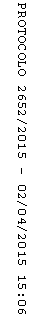 